Afin de faciliter la constitution de votre dossier médical, le médecin vous remercie de remettre à la secrétaire, après l’avoir remplie, cette fiche d’information médicale et administrative qui reste confidentielle et soumise au secret professionnel.  Ce document sera intégré à votre dossier médical : vous pouvez y avoir accès en permanence.  FICHE DE RENSEIGNEMENTS (1ère consultation) 
Date du jour: Médecin généraliste référent et adresse :  Médecin gynécologue habituel  et adresse :  Tournez SVP⇒   Pour un suivi de grossesse, veuillez indiquer :  - Votre taille :                      - Votre poids avant la Grossesse :  - Groupe Sanguin :  Etes-vous immunisée contre la :  □  Toxoplasmose :  OUI  /  NON  
□  Rubéole :            OUI  /  NON   	 	 	 	 	       Fumez-vous :      OUI  /  NON    Si OUI, consommation habituelle :   FICHE CONCERNANT VOTRE CONJOINT   (dans le cadre du suivi de votre grossesse)  NOM : 	 	 	 	 	 	      Prénom :  Date de naissance :  Profession : 	 	 	 	 	  Groupe Sanguin :  A-t-il ou a-t-il eu des problèmes de santé :    OUI  /  NON  Si OUI, précisez lesquels :  RESULTATS A RAMENER    Bilans sanguinsComptes rendus d’échographieAutres bilans réalisés en cours de grossesse NOM MARITAL :  Prénom  Nom de Jeune Fille :  Née le :  Profession :  Adresse :  Code Postal               VILLE  Téléphone :     Domicile :  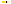 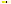 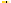 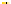 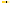 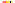 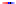 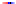 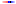 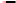 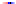 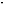    Travail :  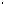 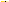 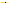 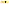 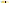 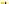 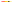 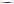 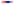 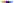 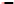 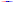 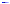 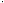    Portable :  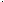 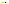 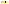 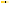 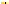 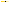 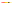 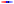 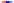 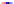 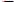 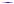 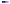 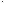    E-mail :  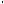 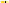 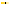 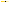 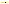 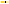 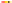 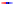 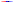 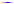 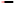 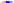 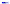 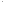 Veuillez indiquer vos antécédents :  Veuillez indiquer vos antécédents :  □   Gynéco-obstétriques  - nombre d’enfants :  (préciser si grossesse pathologique, sexe de l’enfant, lieu, date et poids de naissance, terme et mode d’accouchement : voie basse ou césarienne) :  - grossesses ou accouchements précédents difficiles  - précisez :  - maladies gynécologiques ou interventions chirurgicales gynécologiques :  (utérus, ovaires, seins ..) – précisez :  □   Généraux  □   Familiaux  - anesthésies, hospitalisations et interventions :  (précisez le type d’intervention) :  - traitements médicaux réguliers   (précisez) :  - maladies chroniques ou allergies  (précisez) :  - maladies génétiques ou héréditaires – précisez :  - maladies chroniques (HTA, diabète..) précisez :  □   Date des Dernières Règles (DDR)  □   Début Présumé de Grossesse (DPG)   
(date notée par le médecin sur la déclaration de grossesse,  
nécessaire notamment pour déterminer vos congés de maternité)   □   Terme Prévu (TP)  